ELŐTERJESZTÉSÁbrahámhegy Község Önkormányzata Képviselő-testületének  2020. július 16-i soron következő nyílt üléséreTisztelt Képviselő-testület!Ábrahámhegy Község Önkormányzatához virágosítás tárgyában ajánlatokat kértünk be, melyre a következő ajánlati ár érkezett Varjas Györgyné (Ábrahámhegy, Sziget utca 6. őstermelő (0224870); adószám: 75595883139) és Varjas György (Ábrahámhegy, Sziget utca 6.; őstermelő (0224870); adószám: 74778243139) egyéni vállalkozóktól:Egynyári virágok 1630 db: nettó 293.400.-Ft,Egynyári virágok 950 db: nettó 171.000.- Ft Muskátli hidak, korlát 548 db: 274.000.- FtFutómuskátli oszlopokra 250 db: 700.000.- Ft. Ábrahámhegy Köszég Önkormányzata 2020. évi költségvetéséről szóló rendelete az alábbiakat tartalmazza: „15.§ A rendelet 2. mellékletében meghatározott kiadási előirányzaton belüli kötelezettségvállalásról a polgármester 500.000 Ft összeghatárig saját hatáskörben intézkedhet és átcsoportosítást hajthat végre a személyi jellegű kiadási előirányzatok és a (2) bekezdésben foglaltak kivételével. Az esetenkénti átcsoportosítás mértéke nem haladhatja meg az 500.000 Ft összeghatárt. Az átruházott hatáskörben hozott átcsoportosításról a polgármester köteles a képviselő-testület soron következő ülésén beszámolni.(2) A polgármester a Magyar Államkincstár által kiközölt összegben, saját hatáskörben intézkedhet és átcsoportosítást hajthat végre a rendelet 2. mellékletében meghatározott K914 jogcímen és a rendelet 5. mellékletében meghatározott B814 jogcímen szereplő és az államháztartáson belüli megelőlegezés és annak visszafizetése előirányzatai tekintetében.   Az átruházott hatáskörben hozott átcsoportosításról a polgármester köteles a képviselő-testület soron következő ülésén beszámolni.16.§ 	Az előirányzaton belüli kötelezettségvállalásról a polgármester 500.000 Ft összeghatárig saját hatáskörben intézkedhet.”Az önkormányzat 2020. évi költségvetéséről szóló 1/2020.(II.14.) önkormányzati rendeletben elfogadott előirányzatok a gazdálkodás biztonsága érdekében tett intézkedések okán csökkentésre kerültek, illetve a járványhelyzet miatti  elvonások további módosítást követeltek. A kiadási oldalon a K312 rovat üzemeltetési kiadások jogcímen szereplő előirányzatot módosítani szükséges, mivel annak csökkentésére is sor került a költségoptimalizálás érdekében. Fentiekre tekintettel a közterületek virágosítására a kizárólag a tulajdonosi többletbevételek terhére az üzemeltetési kiadásokra tervezett előirányzatok növelésével történhet kötelezettségvállalás.Kérem a Tisztelt Képviselő-testületet, hogy az előterjesztést megvitatni, és a határozati javaslatot elfogadni szíveskedjen.Ábrahámhegy, 2020. június 26.			Tisztelettel:Vella Ferenc ZsoltpolgármesterHATÁROZATI JAVASLATÁBRAHÁMHEGY KÖZSÉG ÖNKORMÁNYZATA KÉPVISELŐ-TESTÜLETÉNEK……/2020. (…………..) HATÁROZATA Ábrahámhegy Község virágosításÁbrahámhegy Község Önkormányzatának Képviselő-testülete Ábrahámhegy község területén a közterületek virágosítása tárgyában Varjas Györgyné (Ábrahámhegy, Sziget utca 6. őstermelő (0224870); adószám: 75595883139) és Varjas György (Ábrahámhegy, Sziget utca 6.; őstermelő (0224870); adószám: 74778243139) őstermelőkkel szerződés megkötését támogatja a következő növények beszerzése és beültetése tárgyában az ajánlati ár szerint:Egynyári virágok 1630 db: nettó 293.400.-Ft,Egynyári virágok 950 db: nettó 171.000.- Ft Muskátli hidak, korlát 548 db: 274.000.- FtFutómuskátli oszlopokra 250 db: 700.000.- Ft. felhatalmazza Vella Ferenc Zsolt polgármestert a megrendelő, illetve a szerződés aláírására.Határidő:	elfogadásra azonnalFelelős:	Vella Ferenc Zsolt polgármesterTamás Lászlóné osztályvezetőFöldi Laura pénzügyi ügyintéző
ÁBRAHÁMHEGY KÖZSÉG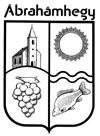 POLGÁRMESTERÉTŐL8256 Ábrahámhegy, Badacsonyi út 13.    Telefon: +36 87 471 506Tárgy:Ábrahámhegy Község virágosításElőterjesztő:Vella Ferenc Zsolt polgármesterElőkészítő:Tóth Zsuzsanna pénzügyi ügyintézőMelléklet:--Meghívott:---A döntés meghozatala egyszerű többséget igényel.A határozati javaslatot törvényességi szempontból megvizsgáltam: Wolf Viktória jegyzőA döntés meghozatala egyszerű többséget igényel.A határozati javaslatot törvényességi szempontból megvizsgáltam: Wolf Viktória jegyző